A morfologia ultraestrutural exibida pelo Coronavírus (2019-nCov), foi identificada como a causa de um surto de doença respiratória detectada pela primeira vez em Wuhan, na China. Nos últimos dias esta doença tem levado vários cidadãos pelo mundo ao óbito. Solicito que responda as questões abaixo: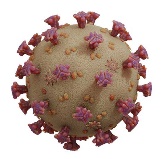 1. Questão.  O que é o Coronavírus?2. Questão. Como é a transmissão?3. Questão. Quais são os sintomas do Coronavírus?4. Questão. Como prevenir o Coronavírus?5. Questão. O Coronavírus tem cura?6. Questão. Qual é o tempo de incubação do novo Coronavírus?7. Questão. Como surgiu o Coronavírus?8. Questão. Qual o melhor tipo de álcool para higienizar as mãos?9. Questão. Coronavírus pode ser transmitido por pacientes assintomáticos?10. Questão. O que é transmissão local, comunitária ou sustentada do Coronavírus?11. Questão. Que medidas as escolas podem adotar para proteger as crianças?12. Questão. Qual a diferença entre pandemia, epidemia e infecção endêmica?13. Questão. O que esperar da epidemia em um país como o Brasil?14. Questão. Para chegar a uma vacina efetiva (Covid-19), os pesquisadores precisam percorrer diversas etapas. Entre elas está a pesquisa básica – que é o levantamento do tipo de vacina que pode ser feita. Depois, passam para os testes pré-clínicos, que podem ser in vitro ou em animais, para demonstrar a segurança do produto; e depois para os ensaios clínicos, que podem se desdobrar em outras quatro fases:Fase 1: feita em seres humanos, para verificar a segurança da vacina nestes organismosFase 2: onde se estabelece qual a resposta imunológica do organismo (imunogenicidade)Fase 3: última fase de estudo, para obter o registro sanitárioFase 4: distribuição para a populaçãoAnalisando estas informações percebe–se que ao fazer ciência é necessário seguir o protocolo. Cientificamente que protocolo é este?Atividade não presencial devido ao Covid-19Atividade não presencial devido ao Covid-19ALUNO (A):ALUNO (A):SÉRIE/TURMA: 2°EN01 e 2°EN02TURNO: NoturnoPROFESSOR: Lucas A. XavierDISCIPLINA: FísicaCONTEÚDO: Saúde, interpretação, ciência, tecnologiaVALOR: 10,0 pontosData:  08 e 15 /04/2020NOTA: